PREFEITURA MUNICIPAL DE CARATINGA/MG - EXTRATO DE RESULTADO – Pregão Presencial 020/2019. Objeto: contratação de serviços de lavagem de veículos para atender as necessidades da frota Municipal. Certame considerado FRUSTADO. Mais informações no (33) 3329-8023 / 8019. Caratinga/MG, 08 de maio de 2019. Bruno César Veríssimo Gomes – Pregoeiro.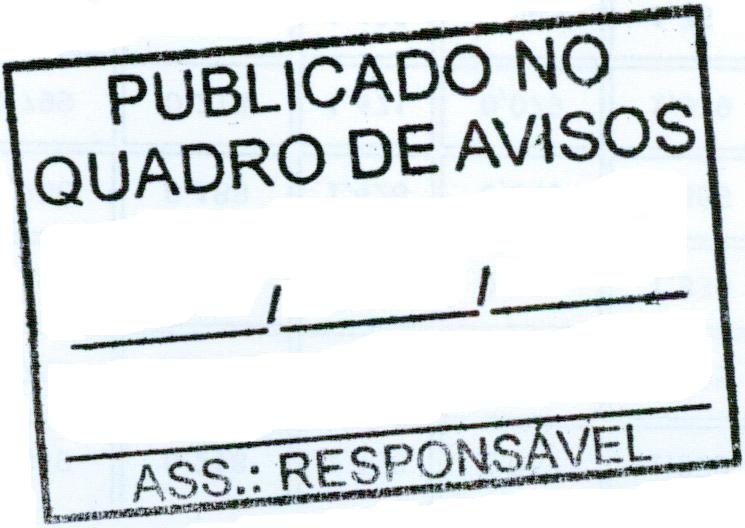 